     Влада на Република Северна Македонија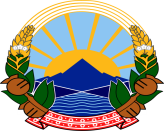    Qeveria e republikës së Maqedonisë së Veriut   Државен инспекторат за техничка инспекција    Inspektorati shtetëror për inspektim teknikГОДИШЕН ПЛАН ЗА РАБОТА НА ДРЖАВНИОТ ИНСПЕКТОРАТ ЗА ТЕХНИЧКА ИНСПЕКЦИЈА ЗА 2021 ГОДИНАДел. бр . __0102-1209/1_________________                              ______Еkrem Bunjaki_________Датум:    ___11.11.2020__________________                               _______Директор___________Место:                      Скопје________________  (М.П)                   __________________________                                    РезимеСогласно со обврската која произлегува од Законот за инспекциски надзор Државниот инспекторат за техничка инспекција го изработи планот за работа за 2021 година. Одлуката за утврдување на стратешките приоритети на Владата на Република Македонија во 2020-2021 година претставува појдовна основа за подготовка на програмата со посебен акцент на продолжување на борбата против криминалот и корупцијата и ефикасно спроведување на правото. Исто така земени се во предвид и Стратешкиот план  на Државниот инспекторат за техничка инспекција за 2020-2021 година, Законот за техничка инспекција, Законот за минерални суровини, Законот за инспекциски надзор, Законот за безбедност на производите и други закони и подзаконски акти кои се во надлежност на Инспекторатот.Надлежностите на инспекциската служба во чии рамки е и секторот за надзор над експлоатацијата на минералните суровини и деталните геолошки истражувања се содржани и регулирани во Законот за техничка инспекција, Законот за минерални суровини, Законот за инспекциски надзор, Законот за општа управна постапка и Законот за прекршоци како и соодветните Правилници од областа на минералните суровини. Надлежностите над примена на законите и техничките прописи се однесуваат при вршењето на деталните геолошки истражувања, при вршењето на експлоатацијата на минералните суровини и при користење на рударската техничка опрема што подразбира и прво пуштање во работа на техничката опрема, нејзино евидентирање со доделување евиденциски број. Надлежностите се однесуваат и на исполнетост на услови за вршење на технички прегледи и периодични испитувања на независните правни лица, како и нивно евиденитрање односно доделување евиденциски број, како и континуриано следење на исполнетост на условите на независните правни лица (инспекциски тела).Надлежностите на одделенијата за техничка опрема се содржани и регулирани во Законот за техничка инспекција, Законот за инспекциски надзор, Законот за енергетика, Законот за општа управна постапка и Законот за прекршоци како и соодветните Правилници од областа. Надлежностите над примена на законите и техничките прописи се однесуваат при вршењето на деталните геолошки истражувања, при вршењето на експлоатацијата на минералните суровини и при користење на рударската техничка опрема што подразбира и прво пуштање во работа на техничката опрема, нејзино евидентирање со доделување евиденциски број. Надлежностите се однесуваат и на исполнетост на услови за вршење на технички прегледи и периодични испитувања на независните правни лица, како и нивно евиденитрање односно доделување евиденциски број, како и континуриано следење на исполнетост на условите на независните правни лица (инспекциски тела).За изработка на годишниот план претходно беше изготвена методологија за проценка на ризик при планирање на инспекциски надзори заведена со број 07-1153/1 од 20 Октомври 2020 во која соодветно е изработена анализа на ризиците за вршење на инспекциски надзори кај фирмите кои што се предмет на надзор согласно со надлежностите кои ги има Државниот инспекторат за техничка инспекција.Во делот на организација и раководење е прикажана организационата поставеност во Државниот инспекторат за техничка инспекција начинот на раководење и внатрешна координација како и плановите за измена на организационата поставеност, измена во бројот на вработени, планирањето за нови вработувања унапредувања и сл.Анализа на ризициСекторот за надзор над експлоатацијата на минералните суровини и деталните геолошки истражувања во рамките на своите надлежности врши, Редовни инспекциски надзори, вонредни инспекциски надзори и контролни инспекциски надзори. До моментот на изработка на годишниот план за работа евидентирани се преку 500 субјекти кај кои согласно со законот за минерални суровини и согласно со Законот за техничка инспекција имаме надлежност за вршење на инспекциски надзор. Анализата на ризици е изработена согласно со методологијата предвидена со правилникот за елементи на проценката на ризикот, како и зачестеноста на спроведувањето на инспекцискиот надзор врз основа на проценката на ризик. Согласно вака изработеното во проценката на ризик за спроведување на инспекцискиот надзор од предвидените субјекти околу 200 субјекти се групирани во групата на висок ризик. Методологијата на проценка е направена како што е предвидено во правилникот имајќи во предвид големината на субјектот и штетните последици кои може да ги предизвика, обемот на штетни последици кој произлегува од опфатот, кругот на лица кои остваруваат одредени права од услугата на субјектот и кругот на лица кои се изложени на природата на штетните последици. Овде при нашата проценка ги земамвме во предвид големите рударски капацитети кои вршат експлоатација на металични минерални суровини, помалите рударски капацитети кои што вршат експлоатација на неметалични минерални суровини а кои се наоѓаат во близина на населени места и кои со својата работа имаат негативно влијание врз околните жители. Исто така овде се групирани и помалите субјекти кои што од досегашното искуство се покажало дека несоодветно ги почитуваат и применуваат законските одредби и кај кои при последините инспекциски надзори се констатирани одредени неправилности. Во овој дел би ги предвиделе и инспекциските надзори кои би биле вршени по барање на заитересирани странки а кои би се однесувале на незаконита експлоатација на минерална суровина а кои сами по себе произнесуваат и штетни последици од нивната работа и искуствено заинтересираноста на јавноста и засегнатите страни е поголема а и притисокот врз правилно донесување на одлука е поголем. Во делот на среден ризик според методологијата на изработка се влезени концесионероите кои штотуку отпочнуваат со работа. т.е. кои што го склучиле договорот за концесија во периодот до 3 години пред изготвување на овој план со што овие се сметаат за почетници во работата. Овде исто така се влезени концесионерите кои своите активности ги изведуваат подалеку од населено место и нивното штетно влијание врз лица би било помало во однос на предходната група. Вакви субјекти во оваа област би биле дел од субјектите кои се занимаваат со експлоатација на песок и чакал, дел од субјектите кои се занимаваат со експлоатација на градежен камен а кои се наоѓаат вон населените места или во чија што близина нема населено место. Вакви субјекти согласно со проценката на ризик се вкупно околу 120. За дел од овие субјекти во понатамошната постапка би ги ажурирале податоците особено за почетниците во оваа област. Во делот со низок ризик се сместени концесионерите кои што вршат детални геолошки истражувања, концесионерите кои вршат експлоатација на вода и гас и кои би имале помало негативно влијание врз животната средина и обемот на штетно влијание би бил помал. Овде исто така ги сместивме и субјектите кои што имаат помал обем на активности и субјектите кои што вршат експлоатација на собирен кварц поради начинот и технологијата на експлоатација на собирниот кварц. Во оваа група на субјекти со низок ризик се предвидени и субјектите кои што вршат независни прегледи и испитување на опремата и кои со својата работа неможат да предизвикаат сериозни штетни последици, исто така тука се планирани и субјектите кои се производители, дистрибутери и застапници на рударската техничка опрема а кои согласно со нашите надлежности исто така неможат да нанесат сериозни штетни последици. Вкупно во оваа група на субјекти се предвидени околу 100 субјекти. Во одделението за електро енергетски постројки анализата на ризик е правена врз основа на Број на субјекти - произлегуваат од стратешкото значење, обемноста  и структурата на техничката опрема која е во функција на целата територијата на државата од областа на електроенергетски постројки, електрична опрема и опрема и заштитни системи кои се наменети за употреба во потенцијално експлозивни атмосфери и од состојбата со обемот на само еден инспектор во одделението.Техничката опрема е потенцијална опасност и ризик од безбедносна гледна точка за корисниците на техничката опрема, а во многу места покрај корисниците, опремата е во функција и на пошироката јавност односно граѓаните кои се и вработени во работни средини кои во секој момент секојдневно користат електрична енергија што укажува на широк спектар на можни ризици при користење на предметната техничка опрема. Сето горенаведено со цел намалување на ризиците - имплицира барање за вработување на многу повеќе советници-инспектори за Oдделение за инспекциски надзор на електро енергетски постројки и електрична опрема и производи и постројки наменети за работа во експлозивна атмосфера, и соодветна промена на систематизација со предвидување потребен број на извршители на работни задачи.Надлежностите - регулирани во Закон за техничка инспекција, Закон за инспекциски надзор, Правилник за користење на електроенергетски постројки и електрична опрeмa, Правилник за користење на опрема и заштитни системи кои се наменети за употреба во потенцијално експлозивни атмосфери како и согласно други законски и подзаконски акти (Правилници, одлуки, Уредби, Мрежни правила и сл.). -Подразбира прво пуштање во работа на техничката опрема, нејзино евидентирање со доделување евиденциски број. -Подразбира исполнетост на услови за вршење на технички прегледи и периодични испитувања на независните правни лица, како и нивно евиденитрање односно доделување евиденциски број, како и континуриано следење на исполнетост на условите на независните правни лица (инспекциски тела). Спроведување на редовни инспекциски надзори - имплицира редовно вршење на технички прегледи и периодични испитувања, со што ќе се постигне саканата цел управување и користење на техничката опрема со низок степен на ризик- безбедно користење, согласно техничките прописи и стандарди и намалување на ризици при користење на истата на минимум. Очекувана состојба во областа на инспекциски надзор со осврт на ризици - се очекува да продолжи евидентирање на техничката опрема и да се интезивираат периодичните технички прегледи на техничката опрема за која досега се издадени Решенија за ставање во употреба врз основа на доставени Технички извештаи- Прв технички преглед и периодично испитување опрема од страна на овластени инспекциски тела, за чија опрема периодичните испитување се во период од 3 до 5- години кај електроенергетската опрема вклучително и нисконапонската електрична опрема која претставува приклучна точка – неможе без електроенергетско поврзување за вградената техничка опрема наменета за користење (опрема и заштитни системи) и употреба во потенцијално експлозивни атмосфери. Ризични области во кои треба да се обрати повеќе внимание произлегуваат од стратешкото значење на истите.Електроенергетскиот систем на Република Македонија со значајните прoизведувачи на електрична енергија која  вклучува и производство  на електрична енергија од обновливи извори на енергија, далекуводна и дистрибутивна мрежа со соодветните трафостаници,Произведувачите на нафтени деривати и главните складишни простори за истите,Гасоводните преносни и дистрибутивни системи и Значајни складишни простори (силоси) за суровини за прехрамбена индустрија (жито, брашно, шекер, какао, сточна храна и сл.) и складишни простори за други запаливи прашкасти производи (пластика, јагленова прашина и сл.).Како критериуми за идентификување субјекти на инспекциски надзор според методологија на проценка на ризик предвидено согласно правилникот, големина на субјекти и обем на опрема, можни штетни последици по околината, безбедност и здравје на луѓето. Каде големите субјекти и субјекти од стратешки интерес за државата со поголем број на техничка опрема и техничка опрема каде може да настане поголема опасност или опасност по поголем број на лица и работници. Контролните надзори се вршат по основ на тоа дали при првиот надзор се утврдени недостатоци, доколку е утврдена потреба односно не е приложена документација дека недостатоците се одстранети. Контролни надзори со кои се констатира за време на вршење Технички прием на објекти од А- категорија согласно Законот за градење. Во кои корисниците вградиле и инсталирале техничка опрема- електроенергетски постројки, уреди, опрема и опрема и заштитни системи кои се наменети за употреба во потенцијално експлозивни атмосфери. Се вршат и вонредни инспекциски надзори по претходно добиени пријави од правни и физички лица, задолженија од Владата на Република Македонија и други институции кои однапред неможе да се планираат. Ризичните корисници притоа во делот на среден и низок-помал ризик неможе со точност да се иземе зошто се што е- под напон треба да се користи безбедно. Во дел на помал ризик се субјекти со техничка опрема кои ја користат техничката опрема за внатрешна употреба со помал број на работни часови на искористеност на истата,  со одредени можни исклучоци.Ризикот се зголемува кај корисници кои првпат се среќаваат со опрема од областа а поради правна неукост не ги почитуваат и спроведувват своите обврски. Досегашното искуство кажува да откако ќе им биде укажано на пропустите веднаш ги отстрануваат, посебно поголемите правни субјекти. Ова имплицира наша постојана присатност на терен и прибирање на податоци од други корисници и други инспекциски служби.Ризиците за неприменување на техничките прописи односно законски и подзаконски акти, при користење на техничката опрема, можат да доведат до одредени несакани последици по корисниците на техничката опрема како и околината, да доведат до можни хаварии и штети по истите. Ризикот се зголемува доколку не се врши редовно, навремено и во целост, планското одржување на истата, согласно техничките порописи во одредени области и соодветна стручна и кадровска екипираност согласно прописите.Ризични подрачја се утврдуваат и во зависност од обемноста на техничката опрема, опасностите при нејзино користење и можности за повреди при користење на истата, стручноста на ракувачите, староста на опремата, финансиската состојба на корисниците и слично. Со оглед на голем број на корисници на техничка опрема, приоритет ќе се стави на оние корисници со поголем број на техничка опрема, и субјекти со повисок степен на ризичност за нивно безбедно и целосно користење, согласно горенаведеното.  Во одделението за надзор над лифтови, жичари дигалки анализата на ризик е изготвена врз основа на број на субјекти - обемноста на евидентираната техничка опрема, како и огромен број на субјекти кои треба да се инспектираат со оглед дека бројот на техничката опрема од областа на лифтови, жичари, дигалки и транспортери која е во функција а не е евидентирана е огромна, во сегашната евиденција се евидентирани преку 4600 парчиња на техничка опрема од областа на лифтови, жичари, дигалки и транспортери, а претпоставка е дека само во делот на лифтовите бројката е преку 10000 на целата територијата на државата. Исто така и во делот на дигалки и на опрема које инспекторите од оваа област ја инспектираат односно контролираат која согласно Законот и подзаконските акти а не се евидентира во регистрите (виљушкари, транспортери, други дигалки за подигање и влечење товар, дигалки за одржување и сервисирање, сложени макари и витла и сл.). Техничката опрема е потенцијлна опасност и ризик од безбедносна гледна точка за корисниците на техничката опрема, а во многу места покрај корисниците, опремата е во функција и на пошироката јавност односно граѓаните (лифтови, ескалатори, подвижни ленти, жичари и сл.), како и во работни средини (лифтовски платформи и подигачи во театри, градежни платформи, товарни платформи, дигалки монтирани на камиони, платформи за подигање монтирани на камиони и сл. што укажува на широк спектар и можни рзици при користење на предметната техничка опрема. Сето горенаведено со цел намалување на ризизците - имплицира барање за вработување на многу повеќе советници-инспектори за лифтови, жичари, дигалки и транспортери, и соодветна промена на систематизација со предвидување потребен број на извршители на работни задачи. Надлежностите - регулирани во Закон за техничка инспекција, Закон за инспекциски надзор, Правилник за користење на лифотови и транспортери,  Правилник за користење на дигалки и индустриски транспортери, Правилник за користење на жичари, како и согласно други законски и подзаконски акти (Правилници, одлуки и сл.). -Подразбира прво пуштање во работа на техничката опрема, нејзино евидентирање со доделување евиденциски број. -Подразбира исполнетост на услови за вршење на технички прегледи и периодични испитувања на независните правни лица, како и нивно евиденитрање односно доделување евиденциски број, како и континуриано следење на исполнетост на условите на независните правни лица (инспекциски тела). Спроведување на редовни инспекциски надзори - имплицира редовно вршење на технички прегледи и периодични испитувања, со што ќе се постигне саканата цел управување и користење на техничката опрема со низок степен на ризик, согласно техничките прописи и стандарди и намалување на ризици при користење на истата на минимум. Очекувана состојба во областа на инспекциски надзор со осврт на ризици - се очекува да продолжи поинтензивно евидентирање на лифтовите во објектите за заедничко живеење затоа што досега периодичните технички прегледи во оваа област се помалку застапени, за нововградената опрема во станбени и деловни објекти во субјектите во голем број ја спроведуваат постапката за пуштање во употреба на истата. Станиците за технички преглед на возила при регистрација на мобилни дигалки во најголем број на случаи им се бара доказ за извршен периодичен технички преглед на дигалката без кој не им се потпишува регистрациониот лист.Ризични области во кои треба да се обрати повеке внимание се погоните со кранови и дигалки во поглед на редовно вршење на периодични технички прегледи. Во делот на техничката опрема од група 3 и група 4 согласно правилникот за дигалки и индустриски транспортери исто така ќе се обрне повеќе внимание. Во останатата област, опремата вградена во објекти на правни лица воглавном се почитуваат роковите за вршење на периодични технички прегледи. Како критериуми за идентификување субјекти на инспекциски надзор се користат базата на податоци на издадените решенија односно доделените евиденциски броеви на техничата опрема во регистрите и над нив се вршат редовните надзори согласно Законот, според методологија на проценка на ризик предвидено согласно правилникот, големина на субјекти и обем на опрема, можни штетни последици по околината, безбедност и здравје на луѓето. Каде големите субјекти и субјекти од стратешки интерес за државата со поголем број на техничка опрема и техничка опрема каде може да настане поголема опасност или опасност по поголем број на лица и работници. Контролните надзори се вршат по основ на тоа дали при првиот надзор се утврдени недостатоци, доколку е утврдена потреба односно не е приложена документација дека недостатоците се одстранети. Се вршат и вонредни инспекциски надзори по претходно добиени пријави од правни и физички лица, задолженија од Владата на Република Македонија и други институции кои однапред неможе да се планираат. Ризичните корисници се идентификуваат во однос на обемноста на техничката опрема, староста на опремата, стручноста на ракувачите на постројките односно опремата, големината и кадровската екипираност соодветна на потребите , финансиската состојба на корисникот  редовно , навремено и во полн обем да врши планско и превентивно тековно одржување и сервисирање на истата согласно насоките дадени во техничката документација која корисниците се должни да ја поседуваат и да постапуваат согласно истата, притоа во делот на среден ризик се земаат корисниците со обем на техничка опрема од 3-10 броја, со одредени можни исклучоци. Во дел на помал ризик се субјекти со техничка опрема 1 до 2 броја, субјекти кои ја користат техничката опрема за внатрешна употреба со помал број на работни часови на искористеност на истата,  со одредени можни исклучоци. Ризикот се зголемува кај корисници кои првпат се среќаваат со опрема од областа а поради правна неукост не ги почитуваат и спроведуват своите обврски. Досегашното искуство кажува да откако ќе им биде укажано на пропустите веднаш ги отстрануваат, посебно поголемите правни субјекти. Ова имплицира наша постојана присатност на терен и прибирање на податоци од други корисници и други инспекциски служби. Ризиците за неприменување на техничките прописи односно законски и подзаконски акти, при користење на техничката опрема, можат да доведат до одредени несакани последици по корисниците на техничката опрема како и околината, да доведат до можни хаварии и штети по истите. Ризикот се зголемува доколку не се врши редовно, навремено и во целост, планското одржување на истата, согласно техничките порописи во одредени области и соодветна стручна и кадровска екипираност согласно прописите.Ризични подрачја се утврдуваат и во зависност од обемноста на техничката опрема, опасностите при нејзино користење и можности за повреди при користење на истата, стручноста на ракувачите, староста на опремата, финансиската состојба на корисниците и слично. Со оглед на голем број на корисници на техничка опрема, приоритет ќе се стави на оние корисници со поголем број на техничка опрема, и субјекти со повисок степен на ризичност за нивно безбедно и целосно користење, согласно горенаведеното.Организација и раководење	Државниот инспекторат за техничка инспекција своите надлежности ги уредува со Законот за техничка инспекција („Службен весник на Република Македонија“ број 88/2008, 119/10, 36/11, 136/11, 164/13, 41/14, 33/15, 61/15, 154/15 и 53/16). Инспекторатот врши инспекциски надзор над примената на законите и техничките прописи при користење на техничка опрема во областите:-електроенергетски постројки, електрични производи и уреди и-експлоатација на минерални суровини и геолошки исражувања-опрема под притисок,-пренослива опрема под притисок,-лифтови,  жичари, дигалки и транспортери,-производи и постројки наменети  за работа во експлозивна атмосвера Инспекторатот врши надзор над примената на законите и другите прописи при вршењето на геолошки истражувања и експлоатацијата на минералните суровини согласно Законот за минерални суровини.	Со Законот за изменување и дополнување на Законот за техничката инспекција („Службен весник на Република Македонија“ бр. 164/2013), кој се применува од 1. Мај 2014 година, Државниот инспекторат за техничка инспекција се стекна со својство на правно лице, со своја буџетска сметка како буџетски корисник од прва линија со можност самостојно да спроведува постапки за вработување согласно со закон и да одлучува за правата и обврските од работен однос.	Внатрешната организација на Инспекторатот, видовите на организационите единици, раководењето со истите, програмирањето и извршувањето на работите и задачите како и начинот наработа во Инспекторатот се утврдени со Правилник за организација и работа на државниот инспекторат за техничка инспекција бр. 01-285/2 од  07.02.2019 година.Во Инспекторатот се утврдени следниве сектори и одделенија:1. Сектор за инспекциски надзор над експлоатација на минерални суровини и геолошки истражувања 1.1. Одделение за вршење на инспекциски надзор над експлоатацијата на минералните суровини и геолошките истражувања 1.2.  Одделение за инспекциски надзор над експлоатација на минерални суровини и геолошки истражувања за регион ШТИП со градовите: Берово, Валандово, Виница, Гевгелија, Делчево, Кочани, Пробиштип, Радовиш, Свети Николе и Струмица              1.3. Одделение за инспекциски надзор над експлоатација на минерални суровини и геолошки истражувања за регион ТЕТОВО со градовите: Гостивар, Дебар, Кичево, Македонски Брод, Охрид и Струга	1.4. Одделение за вршење на инспекциски надзор на рударска техничка опрема2. Сектор за инспекциски надзор над техничка опрема 2.1 Одделение за инспекциски надзор на опрема под притисок2.2. Одделение за инспекциски надзор на електро енергетски постројки, производи и уреди и производи и постројки наменети за работа во експлозивна атмосфера2.3. Одделение за инспекциски надзор на лифтови, жичари, дигалки и транспортери3. Сектор за правно-административни и општи работи 3.1. Одделение за правни и административни работи 3.2. Одделение за општи работи4. Одделение за финансиски прашања5. Одделение за управување со човечки ресурси	Во Сектор за инспекциски надзор над експлоатација на минерални суровини и геолошки истражувања од наведените три одделенија функционира само првото одделение со седиште во Скопје, од причина што за одделенијата предвидени во регионите Штип и Тетово се уште не се обезбедени основните услови за работа, деловни простории, кадровска екипираност, техничка опрема и друго.	Со работата на Инспекторатот раководи директор именуван од Владата на Република Македонија кој ги раководи, организира, координира и насочува работите на Инспекторатот. 	Кадровската екипираност на Инспекторатот е една од слабите точки од причина што во моментов покрај директорот работат 22 државни службеници од кои 1 е раководител на сектор – главен инспектор (во 2021 ќе ги исполни условите за пензионирање), 2 раководители на одделение – виш инспектор, 11 советници инспектори, 3 советници, 1 виш соработник, 2 помлади соработници и 2 самостојни референти. Државниот инспекторат за техничка инспекција изработи  нов Правилник за систематизација на работни места, врз основа на функционална анализа со бр. 01-285/1 од 07.02.2020 година, во кој врз основа на обемот, тежината и сложеноста на работата утврдени се и опишани вкупно 49 работни места. Со цел нормално функционирање и извршување на работите и работните задачи, Инспекторатот утврди дека во моментов има дефицит на стручен кадар кој во понатамошниот текст е наведен за секое одделение посебно. Надминувањето на проблемот се гледа во итно вработување на нови инспектори.	Во периодот од 2021 година во Државниот инспекторат за техничка инспекција има 1 (еден) генерален инспектор кој ги исполнува условите за заминување во пензија, распореден во Секторот за инспекциски надзор над експлоатација на минерални суровини и геолошки истражувања. Така да доколку не се изврши примање на нов кадар тогаш за исполнување на програмата за работа на ДИТИ би останале:-2 раководители на одделенија-11 советници инспектори-3 советници-1 виш соработник-2 помлад соработник-2 Самостоен референтНадлежностите и организацијата на Инспекторатот уредени се со Законот за техничка инспекција 88/2008  119/2010, 36/2011, 136/2011, 164/2013, 41/2014, 33/2015, 61/2015, 154/2015 и 53/2016, Законот за минерални суровини („Службен весник на РМ“ бр. 136/12, 25/13, 93/13, 44/14, 160/14, 129/15, 192/15, 39/16, 53/16, 120/16 и 189/16) и надзор над примената на законите и другите прописи при вршењето на геолошките истражувања и експлоатацијата на минералните суровини, Законот за енергетика („Службен весник на Република Македонија“ бр.63/06; 36/07 и 106/08). и подзаконските акти кои произлегуваат од овој закон, Законот за безбедност на производите („Службен весник на РМ“бр. 33/2006 и 63/2007) и подзаконските акти од овој Закон. Покрај овие закони, во своето работење Инспекторатот ги применува и одредбите од Законот за инспекциски надзор („Службен весник на Република Македонија“ бр. 50/10) и подзаконските акти од истиот.Секторот за надзор над експолатација на минерални суровини и Деталните геолошки истражувања преку своите инспектори врши непосреден инспекциски надзор кај концесионерите кои вршат експлоатација на минерални суровини како и концесионерите кои вршат детални геолошки истражувања. Надлежностите и постапување на одделението се нормирани со Законот за техничка  инспекција, Законот за минерални суровини, Законот за инспекциски надзор, Законот за општа управна постапка и Законот за прекршоци како и соодветните Правилници од областа на минералните суровини, и правилникот за користење на рударска техничка опрема.Надлежностите на инспекциката служба во чии рамки е и одделението за лифтови, жичари, дигалки и транспортери се содржани и регулирани во Закон за техничка инспекција, Закон за инспекциски надзор, Правилник за користење на лифотови и транспортери, Правилник за користење на дигалки и индустриски транспортери, Правилник за користење на жичари, како и согласно други законски и подзаконски акти (Правилници, одлуки и сл.). Надлежностите над примена на законите и техничките прописи се однесуваат при користење на техничка опрема од областа на лифтови, жичари, дигалки и транспортери, што подразбира и прво пуштање во работа на техничката опрема, нејзино евидентирање со доделување евиденциски број. Надлежностите се однесуваат и на исполнетост на услови за вршење на технички прегледи и периодични испитувања на независните правни лица, како и нивно евиденитрање односно доделување евиденциски број, како и континуриано следење на исполнетост на условите на независните правни лица (инспекциски тела).Надлежностите и постапување на одделението за електроенергетски постројки се определени со Законот за техничка инспекција, Законот за енергетика, Законот за инспекциски надзор, Законот за управна постапка и Законот за прекршоци како и соодветните правилници: за областа електроенергетски постројки, електрични производи и уреди и за областа производи и постројки наменети за работа во експлозивна средина.Надлежностите и постапување на одделението за опрема под притисок се определени со Законот за техничка  инспекција, Законот за енергетика , Законот за инспекциски надзор, Законот за управна постапка и Законот за прекршоци како и соодветните Правилници од областа на опремата под притисок, преносливата опрема под притисок, природен гас, втечнет природен гас и стандардите од областа. Согласно Законот за техничка инспекција и Законот за инспекциски надзор, Инспекторатот учествува во активностите на координиран инспекциски надзор од повеќе инспекциски служби, особено кога тоа е неопходно за отстранување на непосредна опасност по животот и здравјето на луѓето или имотот од поголема вредност, ако тоа е неопходно за преземање на итни мерки кои не трпат одлагање и други активности кои бараат учество на повеќе инспекциски служби.Табела1 Преглед на бројот на инспектори кои ќе вршат инспекциски надзор, по вид, возраст и звањеТабела 2: План за нови вработувања и пензионирање на инспекториИнспекциски надзор	Согласно со обврските кои произлегуваат од законите кои се во надлежност на Државниот инспектиорат за техничка инспекција изготвен е и план за инспекциски надзор по региони и градови даден во табелата подоле. Согласно со наведеното во претстојната година планираме вршење на вкупно 683 надзори, од кои во Вардарскиот регион се планирани вкупно 68 надзори каде што се опфатени субјекти кои се занимаваат со експлоатација на минерални суровини и детални геолошки истражувања, субјекти кои се овластени за вршење на редовни и периодични прегледи на техничка опрема, субјекти кои се занимаваат со производство, дистрибуција или кои се застапници на техничка опрема, субјекти кои при својата работа употребуваат лифтови, жичари дигалки и сл. субјекти кои при својата работа користат садови под пристисок и субјекти кои при својата работа користат електрични постројки. Исто така субјектите кои се планирани за инспекциски надзор се наведени и по градови кои се наоѓаат во вардарскиот регион.  Во Источниот регион се планирани вкупно 71 надзори каде што се опфатени субјекти кои се занимаваат со експлоатација на минерални суровини и детални геолошки истражувања, субјекти кои се овластени за вршење на редовни и периодични прегледи на техничка опрема, субјекти кои се занимаваат со производство, дистрибуција или кои се застапници на техничка опрема, субјекти кои при својата работа употребуваат лифтови, жичари дигалки и сл. субјекти кои при својата работа користат садови под пристисок и субјекти кои при својата работа користат електрични постројки. Исто така субјектите кои се планирани за инспекциски надзор се наведени и по градови кои се наоѓаат во источниот регион. Во Југозападниот регион се планирани вкупно 100 надзори каде што се опфатени субјекти кои се занимаваат со експлоатација на минерални суровини и детални геолошки истражувања, субјекти кои се овластени за вршење на редовни и периодични прегледи на техничка опрема, субјекти кои се занимаваат со производство, дистрибуција или кои се застапници на техничка опрема, субјекти кои при својата работа употребуваат лифтови, жичари дигалки и сл. субјекти кои при својата работа користат садови под пристисок и субјекти кои при својата работа користат електрични постројки. Исто така субјектите кои се планирани за инспекциски надзор се наведени и по градови кои се наоѓаат во југозападниот регион. Во Југоисточниот регион се планирани вкупно 74 надзори каде што се опфатени субјекти кои се занимаваат со експлоатација на минерални суровини и детални геолошки истражувања, субјекти кои се овластени за вршење на редовни и периодични прегледи на техничка опрема, субјекти кои се занимаваат со производство, дистрибуција или кои се застапници на техничка опрема, субјекти кои при својата работа употребуваат лифтови, жичари дигалки и сл. субјекти кои при својата работа користат садови под пристисок и субјекти кои при својата работа користат електрични постројки. Исто така субјектите кои се планирани за инспекциски надзор се наведени и по градови кои се наоѓаат во југоисточниот регион. Во Пелагонискиот регион се планирани вкупно 95 надзори каде што се опфатени субјекти кои се занимаваат со експлоатација на минерални суровини и детални геолошки истражувања, субјекти кои се овластени за вршење на редовни и периодични прегледи на техничка опрема, субјекти кои се занимаваат со производство, дистрибуција или кои се застапници на техничка опрема, субјекти кои при својата работа употребуваат лифтови, жичари дигалки и сл. субјекти кои при својата работа користат садови под пристисок и субјекти кои при својата работа користат електрични постројки. Исто така субјектите кои се планирани за инспекциски надзор се наведени и по градови кои се наоѓаат во пелагонискиот регион. Во Полошкиот регион се планирани вкупно 57 надзори каде што се опфатени субјекти кои се занимаваат со експлоатација на минерални суровини и детални геолошки истражувања, субјекти кои се овластени за вршење на редовни и периодични прегледи на техничка опрема, субјекти кои се занимаваат со производство, дистрибуција или кои се застапници на техничка опрема, субјекти кои при својата работа употребуваат лифтови, жичари дигалки и сл. субјекти кои при својата работа користат садови под пристисок и субјекти кои при својата работа користат електрични постројки. Исто така субјектите кои се планирани за инспекциски надзор се наведени и по градови кои се наоѓаат во полошкиот регион. Во Североисточниот регион се планирани вкупно 65 надзори каде што се опфатени субјекти кои се занимаваат со експлоатација на минерални суровини и детални геолошки истражувања, субјекти кои се овластени за вршење на редовни и периодични прегледи на техничка опрема, субјекти кои се занимаваат со производство, дистрибуција или кои се застапници на техничка опрема, субјекти кои при својата работа употребуваат лифтови, жичари дигалки и сл. субјекти кои при својата работа користат садови под пристисок и субјекти кои при својата работа користат електрични постројки. Исто така субјектите кои се планирани за инспекциски надзор се наведени и по градови кои се наоѓаат во североисточниот регион. Во Скопскиот регион се планирани вкупно 153 надзори каде што се опфатени субјекти кои се занимаваат со експлоатација на минерални суровини и детални геолошки истражувања, субјекти кои се овластени за вршење на редовни и периодични прегледи на техничка опрема, субјекти кои се занимаваат со производство, дистрибуција или кои се застапници на техничка опрема, субјекти кои при својата работа употребуваат лифтови, жичари дигалки и сл. субјекти кои при својата работа користат садови под пристисок и субјекти кои при својата работа користат електрични постројки. Исто така субјектите кои се планирани за инспекциски надзор се наведени и по градови кои се наоѓаат во скопскиот регион. Во делот на вкупно планирани недостатоци тешко е да се планираат недостатоците кои би биле очекувани во идно време. Во нашиов случај согласно со методологијата на проценка на ризици кај високо ризичните субјекти во очекување е дека ќе бидат детектирани неправилности кои се наведени по број, по региони и по градови во табелата бр. 3. Исто така во делот кој се однесува за вонредни инспекциски надзори тешко или скоро невозможно е да се изврши прецизно планирање бидејќи овие инспекциски надзори се однесуваат и на пристигнати преставки и барања за инспекциски надзори од заинтересирани страни поради тоа во овој дел ги сместивме само инспекциските надзори кои ги планираме ние вон редовните инспекциски надзори. Кај контролните инспекциски надзори имајќи во предвид дека тие се изведуваат по доставено решение од наша страна за отстранување на одреден недостаток исто така тешко би било превренмено планирање на истите во однос на овој дел од планот согласно со искуството од предходните години го направивме планот и за оваа година. Планот за инспекциски надзор е претставен во табелата бр. 3.Табела бр.3 Преглед на вкупниот број на очекувани неправилности и инспекциски надзори според вид во 2021 година по региони и општиниОбука на инспектори и aдминистративните службенициЗа обуките на инспекторите Државниот инспекторат за техничка инспекција изготвува Годишна програма за обуки на инспекторите чија главна цел е надградување на основните компетенции и вештини на инспекторите, со што ќе се овозможи постигнување на високи перформанси и помош во нивниот професионален развој. Особен осврт имаат обуките од областа на: Стекнување знаења за новитетите во општата законска рамка за инспекциски надзор, Унапредување на вештините за професионално однесување, Изградба на личниот интегритет на инспекторите, Подобрување на вештините поврзани со инспекцискиот  надзор.Државниот инспекторат за техничка инспекција исто така и за административните службеници изготвува Годишен план за обуки во кој се опфатени теми на обуки согласно Годишната програма на генерички обуки на административни службеници за 2021 година. Реализацијата на Годишните програми ќе обезбеди инспекторите и административните службеници да се стекнат со нови и соверемени знаења и вештини, кои се од суштествено значење за нивната работа и значително ќе придонесат за подобрување на меѓусебната соработка и комуникација.Буџет и финансирање	Во табелата што следува е дадено образложение за планираниот буџет за 2021 година и планираната распределба на буџетот.	За исполнување на законските обврски и цели на Државниот инспекторат за техничка инспекција му се потребни неопходни буџетски средства презентирани по ставки кои се составен дел на буџетот за 2021 година. Со буџетот се пресметани основните плати и придонеси за сегашните вработени и износот за планираните нови вработувања. Исто така во буџетот за 2021 година се предвидени средства и за патни и дневни расходи, Комунални услуги, греење, купување мебел, купување на опрема и машинии сл. претставени во погорната табела. Инспекторатот не располага со сопствена сметка и финанасирањето целокупно се извршува преку буџетот на Р. С. МакедонијаМеѓународна соработкаВо делот на меѓународната соработка во 2021 година планираме да се поврземе со земји кои се членки на европската унија заради размена на искуства во делот на областите кои се опфатени со надлежноста на Државниот инспекторат за техничка инспекција. Тука пред се ќе ги сопменеме земјите од соседството со кои веќе и во претходната година остваривме некои контакти и во очекување е дека наредната 2021 година истите би ги реализирале доколку дозволат условите во период на пандемија. Други активности на инспекциската службаВо периодот од следната година Државниот инспекторат планира соработка со Инспекторати од соседните држави од областа на рударството, геологијата, рударската техничка опрема, опрема под притисок, лифтови, жичари дигалки и транспортери, електро енергетски постројки, производи и уреди и производи и постројки наменети за работа во експлозивна атмосфера. Набавка на лап-топ компјутери за инспекторите која што веќе е во тек, како посоодветен вид на компјутер за работа на инспекторот особено имајќи предвид дека со воведување на е-инспектор во напредна подоцнежна фаза ќе се налага користење на лап-топ компјутери од инспекторите. Ќе се разгледа можноста и да се направи обид за користење на системот за електронско управување со документи (ДМС) за чијшто развој, надградба и одржување е одговорно МИОА, но е наменет да го користат и други органи на управата. Со таков систем во примена, интерната циркулација и споделување на документи би добила на ефикасност, брзина и следливост во работењето.Вид државни рударски инспекторидржавни рударски инспекторидржавни рударски инспекторидржавни рударски инспекторидржавни рударски инспекторидржавни геолошки инспекторидржавни геолошки инспекторидржавни геолошки инспекторидржавни геолошки инспекторидржавни геолошки инспекторидржавни инспектори за опрема, производи и постројки наменети за користење при експлоатација на минерални суровинидржавни инспектори за опрема, производи и постројки наменети за користење при експлоатација на минерални суровинидржавни инспектори за опрема, производи и постројки наменети за користење при експлоатација на минерални суровинидржавни инспектори за опрема, производи и постројки наменети за користење при експлоатација на минерални суровинидржавни инспектори за опрема, производи и постројки наменети за користење при експлоатација на минерални суровиниИнспектор за опрема под притисокИнспектор за опрема под притисокИнспектор за опрема под притисокИнспектор за опрема под притисокИнспектор за опрема под притисокИнспектор за лифтови, жичари, дигалки и транспортериИнспектор за лифтови, жичари, дигалки и транспортериИнспектор за лифтови, жичари, дигалки и транспортериИнспектор за лифтови, жичари, дигалки и транспортериИнспектор за лифтови, жичари, дигалки и транспортеридржавни инспектори за производи и постројки наменети за работа во експлозивна атмосферадржавни инспектори за производи и постројки наменети за работа во експлозивна атмосферадржавни инспектори за производи и постројки наменети за работа во експлозивна атмосферадржавни инспектори за производи и постројки наменети за работа во експлозивна атмосферадржавни инспектори за производи и постројки наменети за работа во експлозивна атмосферадржавни инспектори за електроенергетски постројки, електрични производи и уредидржавни инспектори за електроенергетски постројки, електрични производи и уредидржавни инспектори за електроенергетски постројки, електрични производи и уредидржавни инспектори за електроенергетски постројки, електрични производи и уредидржавни инспектори за електроенергетски постројки, електрични производи и уредиВкупно инспекториВкупно инспекториВкупно инспекториВкупно инспекториВкупно инспекториНиво-Звање/Возраст<30 г.31-40 г.41-50 г.>60 г.Вкупно<30 г.31-40 г.41-50 г.>60 г.Вкупно<30 г.31-40 г.41-50 г.>60 г.Вкупно<30 г.31-40 г.41-50 г.>60 г.Вкупно<30 г.31-40 г.41-50 г.>60 г.Вкупно<30 г.31-40 г.41-50 г.>60 г.Вкупно<30 г.31-40 г.41-50 г.>60 г.Вкупно<30 г.31-40 г.41-50 г.>60 г.ВкупноБ1-Генерален инспектор000000000000Б2-Главен инспектор110000000011Б3-Пом. Главен инспектор000000000000Б4-Виш инспектор001100001100000202В1-Советник инспектор11132211211211011032611В2-Самостоен инспектор000000000000В3-Помошник инспектор000000000000В4-Помлад инспектор0000000000000000000Вкупно01225000220101201102001120000000011034714Вид државни рударски инспекторидржавни рударски инспекторидржавни рударски инспекторидржавни геолошки инспекторидржавни геолошки инспекторидржавни геолошки инспекторидржавни инспектори за опрема, производи и постројки наменети за користење при експлоатација на минерални суровинидржавни инспектори за опрема, производи и постројки наменети за користење при експлоатација на минерални суровинидржавни инспектори за опрема, производи и постројки наменети за користење при експлоатација на минерални суровиниИнспектор за опрема под притисокИнспектор за опрема под притисокИнспектор за опрема под притисокИнспектор за лифтови, жичари, дигалки и транспортериИнспектор за лифтови, жичари, дигалки и транспортериИнспектор за лифтови, жичари, дигалки и транспортеридржавни инспектори за производи и постројки наменети за работа во експлозивна атмосферадржавни инспектори за производи и постројки наменети за работа во експлозивна атмосферадржавни инспектори за производи и постројки наменети за работа во експлозивна атмосферадржавни инспектори за електроенергетски постројки, електрични производи и уредидржавни инспектори за електроенергетски постројки, електрични производи и уредидржавни инспектори за електроенергетски постројки, електрични производи и уредиВкупно инспекториВкупно инспекториВкупно инспекториНиво-Звање/ВозрастВраб.Пенз.РазликаВраб.Пенз.РазликаВраб.Пенз.РазликаВраб.Пенз.РазликаВраб.Пенз.РазликаВраб.Пенз.РазликаВраб.Пенз.РазликаВраб.Пенз.РазликаБ1-Генерален инспектор0000000000Б2-Главен инспектор1 1000000011Б3-Пом. Главен инспектор0000000000Б4-Виш инспектор00000011101В1-Советник инспектор0000000000В2-Самостоен инспектор0000000000В3-Помошник инспектор0000000000В4-Помлад инспектор000011110202Вкупно001000000000101101101303Ред.брРегион/ОпштинаВид на надзорВид на надзорВид на надзорВкупно надзорВкупно неправилностиРед.брРегион/Општинаредовен надзорВонред. НадзорКонтрол. НадзорВкупно надзорВкупно неправилностиВардарски регионВардарски регион57746881Велес11301432Градско300303Демир Капија400404Кавадарци12111415Лозово100106Неготино14121717Росоман500518Свети Николе400409Чашка32162Источен регионИсточен регион58112711010Берово4004011Виница82010112Делчево5005013Зрновци1001014Карбинци2103015Кочани82111216Македонска Каменица3104117Пехчево2002018Пробиштип6309219Чешиново3003120Штип1621193Југозападен регионЈугозападен регион7612121001421Вевчани2002022Дебар122115223Дебарца8109224Кичево191121325Македонски брод5229226Охрид152320027Пласница3003028Струга114520529Центар жупа10010Југоисточен регионЈугоисточен регион619474630Богданци2002031Босилово5106132Валандово4004033Василево5005034Гевгелија111113335Дојран3003036Конче2103037Ново село2002038Радовиш91111239Струмица1852250Пелагониски регионПелагониски регион7812595840Битола253331141Демир Хисар6006042Долнени5005043Кривогаштани1001044Крушево2002045Могила0000046Новаци3003047Прилеп318241748Ресен51060Полошки регионПолошки регион485457749Боговиње2002050Брвеница4004151Врапчиште1001052Гостивар243128553Желино5005054Јегуновце4116155Маврово и Ростуша3115056Теарце3003057Тетово20130Североисточен регионСевероисточен регион5210365658Кратово4004059Крива паланка72110060Куманово203124361Липково73010062Ранковце82111263Старо Нагоричане60061Скопски регионСкопски регион1212481531564Аеродром113115365Арачиново3003166Бутел3003067Гази баба123116368Ѓорче Петров4105069Зелениково1001070Илинден83213171Карпош102113172Кисела Вода4105073Петровец92011274Сарај6006075Сопиште93113076Студеничани2305277Центар182121178Чаир111113179Чучер-Сандево4004080Шуто Оризари60060ВКУПНОВКУПНО551904268374Р.брОпис на деловите на буџетот Број на ставкаБуџет                (во илјада денари) ОБРАЗЛОЖЕНИЕ  НА ПРЕДЛОГ БУЏЕТ ЗА 2021 ГОДИНА 1Вкупно планиран буџет за 2021 година34.360Вкупно престметани потребни средства за ДИТИ за 2021 година219-Инспекторати2.19Основни плати40115.500Во оваа ставка се пресметани основните плати и придонесите за социјално осигурување на сегашните вработени и износот за планираните нови вработувања. Како би можел нспекторатот да одговори на предизвициите, во смисла   за  нови планирани вработувања и унапредување на постоечкиот кадар во 2021 година. Во оваа ставка е пресметан и додаток на плата заради постоење на висок ризик по жовот и здравје при извршувањето на работите и задачите на инспекторите во висина од 10 % од износот од основната плата, согласно член 48 став 2 и член 104 од Законот за инспекцискиот надзор.2.19Придонеси за социјално осигурување4026.000Во оваа ставка се пресметани основните плати и придонесите за социјално осигурување на сегашните вработени и износот за планираните нови вработувања. Како би можел нспекторатот да одговори на предизвициите, во смисла   за  нови планирани вработувања и унапредување на постоечкиот кадар во 2021 година. Во оваа ставка е пресметан и додаток на плата заради постоење на висок ризик по жовот и здравје при извршувањето на работите и задачите на инспекторите во висина од 10 % од износот од основната плата, согласно член 48 став 2 и член 104 од Законот за инспекцискиот надзор.2.19Надоместоци404360Во оваа ставка се пресметани потребните средства за регрес за годишен одмор за сегашните вработени и за новите вработувања2.19Патни и дневни расходи4201.500Во оваа ставка се пресеметани минималните средства за службени патувања низ целиот територ на Република Северна Македонија, со оглед на зголемениот број и потреба на зголемување на инспекциси надзори кој што се редовни, вонредни и контроли, исто така и постапувајќи по преставки и пријави низ целиот територ на Република Македонија  и воспоставените соработки со сродните во земјите на регионот. Во оваа ставка се пресеметани минималните средства за службени патувања надвор во странство2.19Комунални услуги, греење, комуникација и транспорт4214.000Во оваа ставка се пресметани потребните трошоци во рамките на сегашните просторни и капацитети, за електрична енергија, водовод и канализација, ѓубретарина, централно греење, паркинг, годишна такса за домен,  комуникациските услуги (пошта, телефон и телефакс, мобилни телефони, интернет и изготвување на веб страна на Инспекторатот) и  транспортните услуги, гориво и масло,  регистрација на моторните возила  сопственост на ДИТИ. Исто така трошоците ќе бидат зголемни по обезбедување на канцелариски простории за подрачните единици..2.19Материјали и ситен инвентар423   800Во оваа ставка се опфатени трошоците за канцелариски материјали за потребите на ДИТИ2.19Поправко и тековно одржување4242.000Во оваа ставка се пресметани потребните средства поради одржување на хигиената во просториите на Инспекторатот и дотраеност на возилата и нивни чести поправки и сервисирање, набавка на резервни делови,  дезинфекција, дезинсекција и дератизација, поправки и одржување на мебел, поправки и одржување на софтверската и хардверската опрема и одржување на други опрема.2.19Договорни услуги4251.500Средствата од оваа ставка се планирани за осигурување на службените моторни возила, осигурување на вработените, сметководствени услуги,консултантски услуги, услуги за копирање и печатење на образци за работа на инспекторатот, контрола и систематски прегледи за вработените на инспекторатот, изнајмување на канцалариски простори за подрачните единици.2.19Други тековни расходи4261.000Предвидените средства на оваа ставка се планирани за чланарини во меѓународни организации, семинари и конференции,  репрезентација на Инспекторатот, објавување на огласи и други оперативни расходи..Средствата од оваа ставка се планирани за конференци, обезбедување обуки за спроведување на јавни набавки, буџетско планирање и трезорско работење и  обуки на областа на машинство, електро, рударство и обуки на други области.2.19Купување на опрема и машина480500Средствата се планирани за набавка на нови канцелариски опреми кои се потребни за поефикасно работење и исполнување на обврските кои ги има Инспекторатот2.19Градежни објекти481600Во ова ставка се предвидени средствата за реконструкција на подот на просториите на инспекторат.2.19Купување на мебел483500Средствата се планирани за набавка на нови бироа, столици, плакари, сеф и метални плакари за чување на доверлива документација2.19Вложување и нефинансиски средства485100Средствата се планирани за набавка на копјутерски софтвер